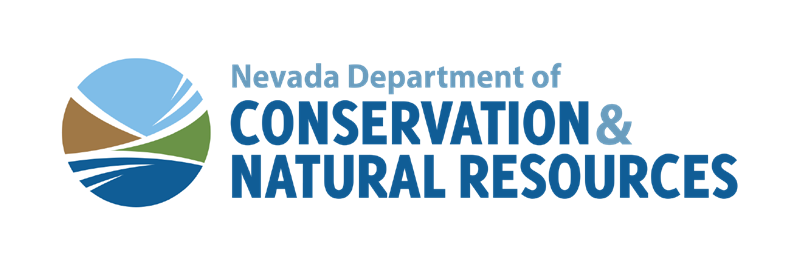 James Settelmeyer, DirectorDominique Etchegoyhen, Deputy DirectorJoe LombardoGovernorState of NevadaOff-Highway Vehicles Program901 South Stewart Street, Suite 1003 Carson City, Nevada 89701 Telephone (775) 684-2794 ohv.nv.gov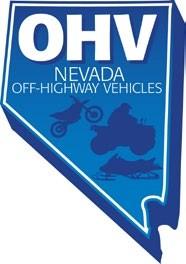 Nevada Commission on Off-Highway Vehicles Maurice White, ChairMike Cullen, Vice ChairDraft Meeting Minutes – Public Workshop for Review of Regulations NAC 490Date and Time: MARCH 30, 2023 1:00PMMeeting Location: Bryan Building, 901 S Stewart St. Carson City NV 89701 Tahoe Conference RoomCALL TO ORDER – Meeting is called to order at 13:04hROLL CALL OF THE COMMISSION MEMBERSPLEDGE OF ALLEGIANCEPUBLIC COMMENTPublic comment is limited to 3 minutes per person. The public may request that items be added to a future agenda. No action will be taken on any matter raised during the public comment period that is not already on the agenda. Persons making comment will be asked to begin by stating and spelling their name for the record.Robyn Orloff makes a public comment reminding the Commission of her concerns at Prison Hill. Those comments have been provided to the NCOHV on 3.30.2023 and are copied at the end of the meeting notes.Public workshop on existing regulation per Executive Order 2023-03 *FOR POSSIBLE ACTION*: The Nevada Department of Conservation and Natural Resources will hold a workshop to solicit comments from interested persons on possible changes to existing regulation (LCB File No. R122-20). The Commission will comment on and approve the staff produced report to the Governor’s office.Staff read proposed changes to NAC 490 described in LCB File no R122-20 - HEREComm. Eason asks if the proposed changes will be beneficial to law enforcement.Chair White voices concern over the required period of reporting and care of 20 and 25 years. The commission deliberates to include a way for certain third parties to complete the annual inspections.Anthony Walsh states that stakeholder input should be included in the summary of findings provided to the Governor’s office.Chair White reminds the Commission cannot force other organizations to act in specific ways.Comm. Eason motions to accept the proposed memorandum with the addition of the review of section 14 at a future date. DAG Walsh includes that public comments and stakeholder input will be added to the review. Comm. Cullen seconds. Motion passed.Summer 2023 OHV Grant Round *For Discussion*: The Commission will review and advise any further changes before staff open the summer OHV grant round.Staff recite each item of the 2023 OHV Grant agreement posted here. Nikhil states section 1 question 5 has been amended to include an alternate contact for each project. Comm White cites a requirement for additional documents for projects completed by a grant recipient on public or private lands with a different land manager. Question 9 regarding project funding is discussed and a more concise description of matching funds obligated to the project, with contact information for those providing the alternate funding will be required. Comm. Eason recommends a change to section 1 question 11 opening the diversity of support letters from any non – profit organization. Two letters of support are required.A typo in section 4 is noted. In section 2, question 6 requires altered wording. Question 9 requires appropriate siting. PUBLIC COMMENTPublic comment is limited to 3 minutes per person. The public may request that items be added to a future agenda. No action will be taken on any matter raised during the public comment period that is not already on the agenda. Persons making comment will be asked to begin by stating and spelling their name for the record.Chair White thanks Nikhil Narkhede, Mathew Giltner, and Laura Butcher for their hard work.Robyn Orloff thanks the Commission for listening to her concerns.Comm. Cullen commends the Motorcycle Racing Association of Northern Nevada for their exceptional event.Comm. Ravago commends the Yamaha Motorsports registration event in Las Vegas with Lora Hendrickson, MXT Media.ADJOURNMENT *FOR POSSIBLE ACTION*-- The Chair Adjourns the meeting.Robyn Orloff Public Written Comments:CommissionerAppointed RepresentationVACANTOff Highway Motorcycle RacingMaurice White, Chair-presentNevada Association of CountiesMike Cullen-presentLaw EnforcementKen Ravago-presentATV RidersRobert Adams- PresentConservation InterestsJohn Glenn-presentOHV DealersScott Spero – AbsentSnowmobile RidersBrian Parks-presentRanching InterestsJames Eason-presentSportsmen Interests